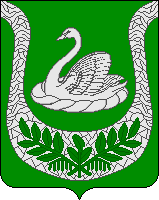 Администрация муниципального образования«Фалилеевское сельское поселение»муниципального образования«Кингисеппский муниципальный район»Ленинградской областиРАСПОРЯЖЕНИЕОт  20.02.2018 № 44- рРуководствуясь п. 3 ст. 4 Федерального закона от 21.07.2005 г. №115-ФЗ «О концессионных соглашениях», Федеральным законом от 06.10.2003 № 131-ФЗ «Об общих принципах организации местного самоуправления в Российской Федерации», администрация муниципального образования «Фалилеевское сельское поселение» Ленинградской областиУтвердить перечень объектов, в отношении которых планируется заключение концессионных соглашений согласно Приложениям 1-4.Разместить распоряжение  на официальном сайте МО «Фалилеевское сельское поселение»Контроль за исполнением данного постановления оставляю за собой.Глава администрации                                                             С.Г.  ФилипповаКивилева О.А. 66-4302 экз.Приложение № 1Перечень Объектов муниципального имущества по водоснабжению,  в отношении которых планируется заключение концессионного соглашения в 2018 годуНедвижимое имущество Приложение № 2Перечень  Объектов муниципального имущества по водоснабжению,  в отношении которых планируется заключение концессионного соглашения  в 2018 годуНедвижимое имущество Приложение № 3Перечень Объектов муниципального имущества по водоотведению, в отношении которых планируется заключение концессионного соглашения в 2018 годуДвижимое имуществоПриложение № 4Перечень Объектов муниципального имущества по водоотведению, в отношении которых планируется заключение концессионного соглашения в 2018 годуДвижимое имуществоОб утверждении Перечня объектов муниципального имущества, в отношении которых планируется заключение концессионных соглашений№ п/пИнв №Дата вводаНаименованиеБалансовая стоимостьАмортизаця ( износ)Остаточная стоимостьКоличествоКраткая характеристикаТехническая документация1110851020001.06.1977Встроенное помещение в здании ремонтной   базы д. Фалилеево1620135,771314157,37305978,401Одноэтажное,кирпич. зданиеимеется2110851021401.12.1966Водонапорная  башня233940,10233940,000,001Ствол башни кирпич., резерв. метал. емк. 100м3. Трубопровод стальной D-150мм, 2745 2а, Р-37м. Трубопровод стальной переливной d-150мм, h 36 м. Задвижки стальные d-150 мм, 1 шт, d 100 мм -1шт.Обратный клапан d-150 ммимеется3110851022230.09.1991Артскважина  1302 №1 Фалилеево39768,3039768,300,001Павильон артскважины - кирпичное одноэтажное здание, кровля рулонная 2х слойная, площадь 3*3*2 м, глубина скважины 50 м.  Место нахождения - д. ФалилеевоПаспорт сметныйпроект4110851022331.12.1965Артскважина  3129 №2 Фалилеево48081,4448081,440,001Артскважина  3129 №2, павильон скважины – блоки железобетонные, 3*4*2. Крыша железобетонная. Кровля рубероид. Глубина скважины 180.м.Паспорт сметныйпроект5110851022431.12.1965Артскважина  №3140 (3)  Фалилеево  28368,1228368,120,001Скважина     с павильоном  из ж/б  блоков,  3х4х2м  глубина  скважины -180.мПаспорт  проект6110851022001.06.1991Артскважина  №4  Фалилеево  147000.00140723,626276,381Скважина 1/97(4) спавильоном из фундаментальныхблоков, 3*4*2 м , крыша –железобетонная плита, покрытая рубероидомглубина скважины 188,5 м Паспорт сметныйпроект7110851010001.01.1965Водопроводная башня Рожновского с артезианской скважиной №1052/2 в д. Ратчино   31152,0031152,000,001 Скважина     с павильоном  кирпичн. 5 х3м глубина скважины 40м, водопроводная сеть 2,5 км  Паспорт сметныйпроект8Сети водоснабженияСети водоснабженияСети водоснабженияСети водоснабжения8.1110851023431.12.1966Водопроводные  сети к  дому№444013.5444013.540,004мТруба чугун.  d 100мм, протяж.4 м Имеется  схема  сетей8.2110851023531.12.1967Водопроводные  сети к  дому№530810,230810,2 0,0015.5м Труба чугун.   d 100мм, протяж.15,5 м, камера ж/б, c задв. d 100мм -  2шт. Имеется  схема  сетей8.3110851022731.12.1965Водопровод от  артскваж №2745  18276,5718276,570,001240,7м Труба чугун.  D 100мм- , протяж.1240,7м   . Имеется  схема  сетей8.4110851023631.12.1977Водопровод   на  очистные440135,46440135,460,00700м Труба стальн.  d 100мм , протяж.700 м, камера ж/б с задв. d 100мм - 2шт. Ж/б колодец d-1000 мм с задвижкойИмеется  схема  сетей8.5110851024531.12.1991Водопровод от артскважины 1302164633.04164633.040,00656м Трубопровод стальн. d100мм- , протяж. 656 м    Имеется  схема  сетей8.6110851023331.12.1976Водопроводные  сети к  дому№6160775.86160775.860,0080м Труба чугун.  d 100мм, протяж.80 м, камера ж/б 1шт. ,задв. d100мм  1шт. ж/б колодец d 1000 мм – 1 шт, с задвижкой Имеется  схема  сетей8.7110851023231.12.1980Водопроводные  сети к  дому№928365,2328365,230,0075мТрубопровод  чугун  d 100мм-протяж.75м, колодец ж/б-1штИмеется  схема  сетей8.8110851023131.12.1971Водопроводные  сети к  дому№340345.7540345.750,0061мТруба пласт.  d 150мм-67м  протяж.61мИмеется  схема  сетей8.9110851024331.12.1965Водопровод от артскважины314025627.3225627.320,00566мТруба п/эт. d 100мм-467м, труба стальные.  d 100мм-50м , трубы чугунные d 100 мм- 49 м  Имеется  схема  сетей8.10110851023031.12.1990Водопроводные  сети к  дому№1275816.9554791,0921025,8634.5мТруба чугун d 100мм-34,5м, колодец ж/б-1штИмеется  схема  сетей8.11110851024431.12.1975Водопровод от артскважины 312986996,4786996,470,001102,5мТруба стальные.  d 100мм-180,5м,  d 150мм  -39м  труба п/эт  d 100мм-883м, колодец ж/б-1 шт. задв. d 100 мм -1штИмеется  схема  сетей8.12118051010101.01.1978Внешние сети водопровода191566,00191566,000,0045 мВнешние сети водопроводаИмеется  схема  сетей№ п/пИнв №Дата вводаНаименованиеБалансовая стоимостьОстаточная стоимостьКоличествоКраткая характеристикаТехническая документация1110851020001.06.1977Встроенное помещение в здании ремонтной   базы д. Фалилеево1620135,77312862,771Одноэтажное, кирпич. зданиеимеется2110851021401.12.1966Водонапорная  башня233940,100,001Ствол башни кирпич., резерв. метал. емк. 100м3. Трубопровод стальной D-150мм, 2745 2а, Р-37м. Трубопровод стальной переливной d-150мм, h 36 м. Задвижки стальные d-150 мм, 1 шт, d 100 мм -1шт.Обратный клапан d-150 ммимеется3110851022230.09.1991Артскважина  1302 №1 Фалилеево39768,300,001Павильон артскважины - кирпичное одноэтажное здание, кровля рулонная 2х слойная, площадь 3*3*2 м, глубина скважины 50 м.  Место нахождения - д. ФалилеевоПаспорт сметныйпроект4110851022331.12.1965Артскважина  3129 №2 Фалилеево48081,440,001Артскважина  3129 №2, павильон скважины – блоки железобетонные, 3*4*2. Крыша железобетонная. Кровля рубероид. Глубина скважины 180.м.Паспорт сметныйпроект5110851022431.12.1965Артскважина  №3140 (3)  Фалилеево  28368,120,001Скважина     с павильоном  из ж/б  блоков,  3х4х2м  глубина  скважины -180.мПаспорт  проект6110851022001.06.1991Артскважина  №4  Фалилеево  147000.008459,541Скважина 1/97(4) спавильоном из фундаментальныхблоков, 3*4*2 м , крыша –железобетонная плита, покрытая рубероидомглубина скважины 188,5 м Паспорт сметныйпроект7110851010001.01.1965Водопроводная башня Рожновского с артезианской скважиной №1052/2 в д. Ратчино   31152,000,001 Скважина     с павильоном  кирпичн. 5 х3м глубина скважины 40м, водопроводная сеть 2,5 км  Паспорт сметныйпроект8Сети водоснабженияСети водоснабженияСети водоснабженияСети водоснабженияСети водоснабженияСети водоснабженияСети водоснабженияСети водоснабжения8.1110851023431.12.1966Водопроводные  сети к  дому№444013.540,004мТруба чугун.  d 100мм, протяж.4 м Имеется  схема  сетей8.2110851023531.12.1967Водопроводные  сети к  дому№530810,2 0,0015.5м Труба чугун.   d 100мм, протяж.15,5 м, камера ж/б, c задв. d 100мм -  2шт. Имеется  схема  сетей8.3110851022731.12.1965Водопровод от  артскваж №2745  18276,570,001240,7м Труба чугун.  D 100мм- , протяж.1240,7м   . Имеется  схема  сетей8.4110851023631.12.1977Водопровод   на  очистные440135,460,00700м Труба стальн.  d 100мм , протяж.700 м, камера ж/б с задв. d 100мм - 2шт. Ж/б колодец d-1000 мм с задвижкойИмеется  схема  сетей8.5110851024531.12.1991Водопровод от артскважины 1302164633.040,00656м Трубопровод стальн. d100мм- , протяж. 656 м    Имеется  схема  сетей8.6110851023331.12.1976Водопроводные  сети к  дому№6160775.860,0080м Труба чугун.  d 100мм, протяж.80 м, камера ж/б 1шт. ,задв. d100мм  1шт. ж/б колодец d 1000 мм – 1 шт, с задвижкой Имеется  схема  сетей8.7110851023231.12.1980Водопроводные  сети к  дому№928365,230,0075мТрубопровод  чугун  d 100мм-протяж.75м, колодец ж/б-1штИмеется  схема  сетей8.8110851023131.12.1971Водопроводные  сети к  дому№340345.750,0061мТруба пласт.  d 150мм-67м  протяж.61мИмеется  схема  сетей8.9110851024331.12.1965Водопровод от артскважины314025627.320,00566мТруба п/эт. d 100мм-467м, труба стальные.  d 100мм-50м , трубы чугунные d 100 мм- 49 м  Имеется  схема  сетей8.10110851023031.12.1990Водопроводные  сети к  дому№1275816.9521784,0234.5мТруба чугун d 100мм-34,5м, колодец ж/б-1штИмеется  схема  сетей8.11110851024431.12.1975Водопровод от артскважины 312986996,470,001102,5мТруба стальные.  d 100мм-180,5м,  d 150мм  -39м  труба п/эт  d 100мм-883м, колодец ж/б-1 шт. задв. d 100 мм -1штИмеется  схема  сетей8.12118051010101.01.1978Внешние сети водопровода191566,000,0045 мВнешние сети водопроводаИмеется  схема  сетей8.1.3118051020018.12.2017Дизель- генераторная установка506210,000,001ДГУ -2017, полуприцеп – скорость 40км/чИмеется паспорт ТС№ п/пИнв №Дата вводаНаименованиеБалансовая стоимостьКоличествоКраткая характеристикаТехническая документация1110134009211.10.2007Компрессор 2АФ 53251 Ш с приводом ч/з шкиф в комплекте с электродвигателем 7,5 кВТ83780,083780,01Компрессор 2АФ 53251 Ш с приводом ч/з шкиф в комплекте с электродвигателем 7,5 кВТИмеется2 110851022831.12.2003  Воздуходувка 2АФ 53Э5Ш144000.00144000.001 Установлен  на КОС, давление-53кПаИмеется№ п/пИнв №Дата вводаНаименованиеБалансовая стоимостьКоличествоКраткая характеристикаТехническая документация1110851022931.12.2003  Щит  управления  ПУ  Каскад-3210122,021Аппаратура   по  защите  глубинных  насосов, установлена  на  скваж.  №3140Имеется2110851022631.12.2003Насос  ЭЦВ  8-50-25010000,001Насос центробежный, погружной, скважинный Производительность 50 m3/час Напор 250мИмеется31108510093  11.10.2007 Насос  ЭЦВ  8-25-15020380,001 Насос  глубинный    пр-ть 25м3/час, напор-150м.Имеется41108510095  17.10.2007Трансформатор  ТДМ(220/380в) 14860,001В   комплекте .с кабелем  сварочн.  КГ1*25-35 кабель силовой КГ-2*4-40Имеется531,12.2007гНабор инструментов10026,001Набор инструм :1. Угловая шлифовальная машинка 1шт.1550 рублей;2. Дрель 1 шт. 1850 руб.3. Точило 1 шт. 2180 рублей4. Тиски 1 шт. 2280 рублей5. Ключь газовый 1 шт. 454 рублей6. Набор сверл 1 шт 196 руб.10. Круги 15 шт. 750 рублей11.Кувалда 1 шт. 766 рублейИмеется6110851012531.12.2007г.Задвижка чуг. МЗВ (30Ч39Р)100РУ 16  5 шт. и фланец 100-16 12820-80 10 шт.23750,455Задвижка чуг. МЗВ (30Ч39Р)100РУ 16 5шт 21414,05Фланец 100-16 12820-80 10 шт. 2336,40Имеется731.12.2008г.Счетчик ЗФ СА4-И6782410,001Счетчик ЗФ СА4-И678Имеется